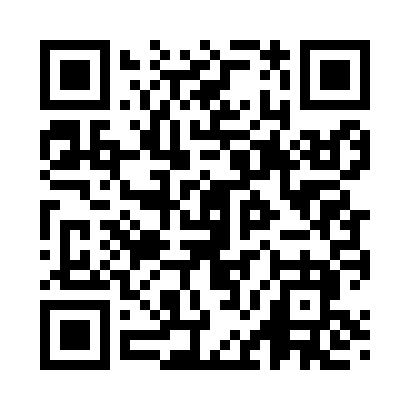 Prayer times for Accident, Arkansas, USAWed 1 May 2024 - Fri 31 May 2024High Latitude Method: Angle Based RulePrayer Calculation Method: Islamic Society of North AmericaAsar Calculation Method: ShafiPrayer times provided by https://www.salahtimes.comDateDayFajrSunriseDhuhrAsrMaghribIsha1Wed5:056:231:134:598:059:232Thu5:036:221:134:598:059:243Fri5:026:211:135:008:069:254Sat5:016:201:135:008:079:265Sun4:596:191:135:008:089:276Mon4:586:181:135:008:099:297Tue4:576:171:135:008:109:308Wed4:566:161:135:008:119:319Thu4:546:151:135:008:119:3210Fri4:536:141:135:008:129:3311Sat4:526:131:135:018:139:3412Sun4:516:121:135:018:149:3513Mon4:506:111:135:018:159:3614Tue4:496:101:135:018:169:3815Wed4:486:101:135:018:169:3916Thu4:466:091:135:018:179:4017Fri4:456:081:135:028:189:4118Sat4:446:071:135:028:199:4219Sun4:436:071:135:028:209:4320Mon4:436:061:135:028:209:4421Tue4:426:051:135:028:219:4522Wed4:416:051:135:028:229:4623Thu4:406:041:135:038:239:4724Fri4:396:041:135:038:239:4825Sat4:386:031:135:038:249:4926Sun4:386:031:145:038:259:5027Mon4:376:021:145:038:259:5128Tue4:366:021:145:048:269:5229Wed4:366:011:145:048:279:5330Thu4:356:011:145:048:289:5431Fri4:346:011:145:048:289:55